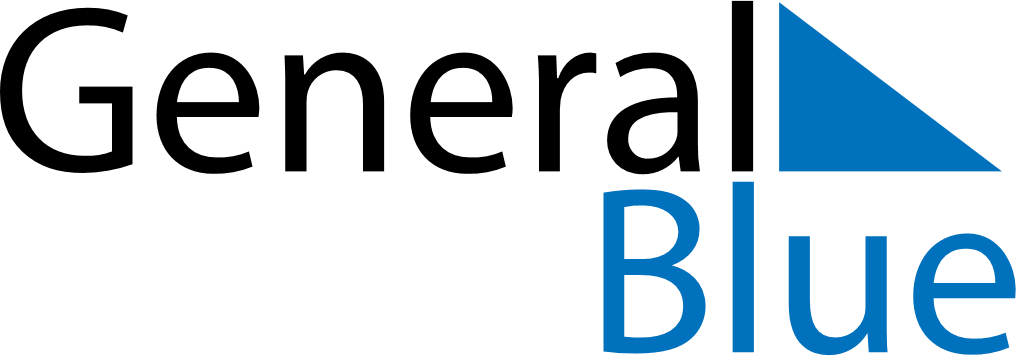 September 2019 CalendarSeptember 2019 CalendarSeptember 2019 CalendarSeptember 2019 CalendarSeptember 2019 CalendarMondayTuesdayWednesdayThursdayFridaySaturdaySunday123456789101112131415161718192021222324252627282930